Organization Name Click or tap here to enter text.The following checklist ensures you have all necessary guidelines, information and tools to serve as an intake center, housing counseling service, or legal aid service. Please return all completed forms to the TXHAF contract manager: txhfsa@tdhca.state.tx.us Additional ResourcesReporting Portal (Housing Counseling System): https://www.hudexchange.info/programs/housing-counseling/hcs/#overviewTASK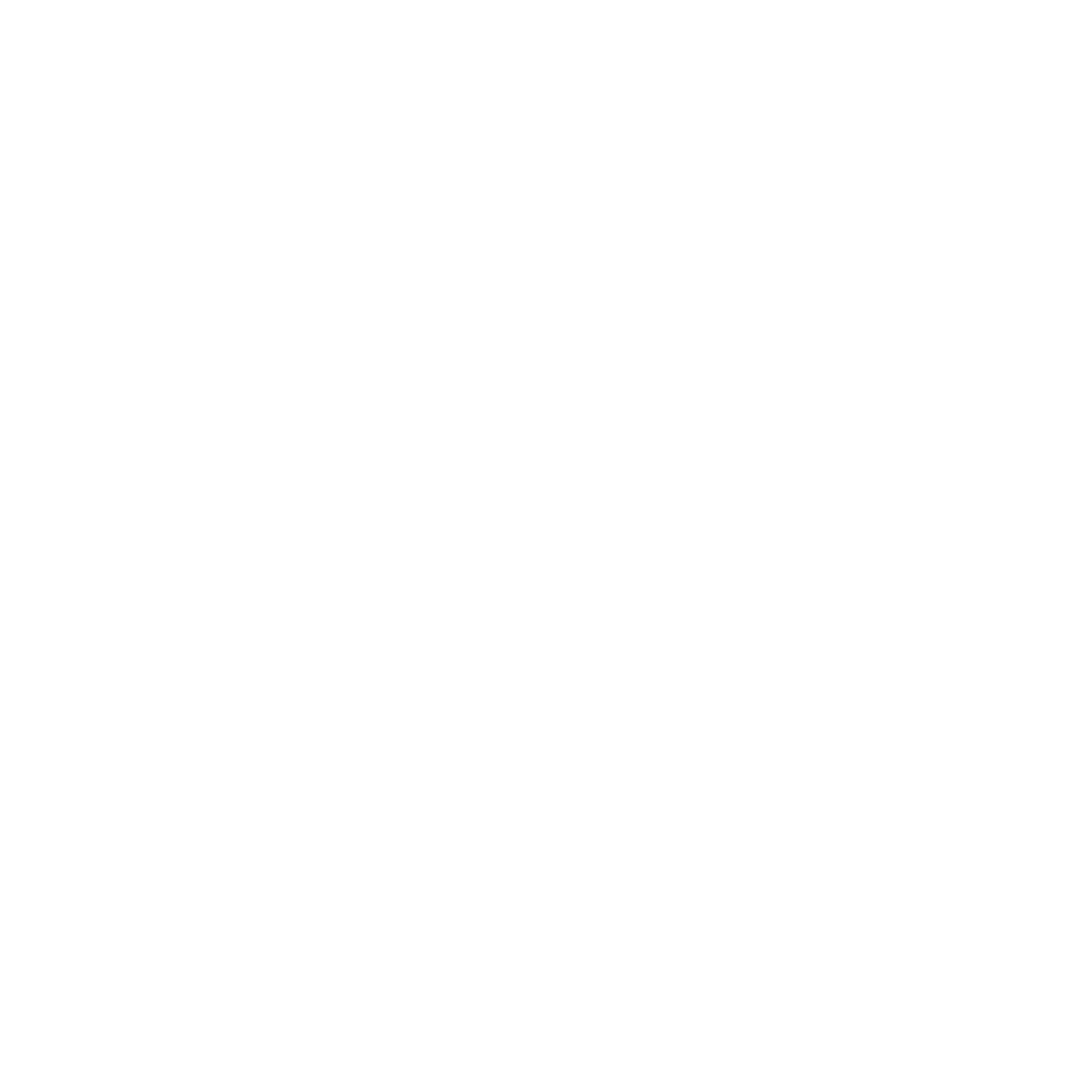 Complete 
Initial Setup Sign and Return TDHCA ContractComplete 
Initial Setup Submit Hours and Location Information for Website to txhfsa@tdhca.state.tx.usComplete 
Initial Setup Review Contact Information Complete 
Initial Setup Request HCS Reporting System login credentialsComplete 
Initial Setup  Application Process FlowchartTrainingsRegister for Application Portal Training WebinarTrainingsParticipate in Onboarding Session 1:2 session tailored to the services provided by the organization HAF Program: Process/Policy, reporting and invoicing, agency specifics, etc.2:2 session on Housing Contract SystemReview Program InformationOnboarding ManualReview Program InformationApplicant Success Checklist  Review Program InformationFAQs Outreach Toolkit Download Outreach Materials Review Reporting Requirements and Download TemplatesSupplemental Reporting Template Review Reporting Requirements and Download TemplatesInvoice Template within HCSReview Reporting Requirements and Download TemplatesMonthly Performance Report Template (obtained from Contract Manager)Ongoing Support Wednesday Teams Meetings 